Benefitting the Adventures of the Mind Foundation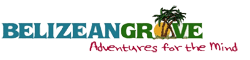 2019 Silent and Live Auction Donation FormThe following item(s) is being given as a tax deductible donation for the 2019 Belizean Grove Live or Silent Auction: Detailed Description of Donation (include restrictions/limitations):_______________________________________ __________________________________________________________________________________________________________________________________________________________________________________________________________________________________________________________________________________________Value of Item:		___________________________________________________________________________Please Check One: Gift Card or Certificate Check (Make Checks Payable to The Adventures for the Mind Foundation) Item (Delivery to be arranged at the conclusion of auction) House/ApartmentConsulting ServicesOther Item Donated By:	___________________________________________________________________________Company Name: 	___________________________________________________________________________Contact Person:	 __________________________________________________________________________Address: 		___________________________________________________________________________Telephone: 		___________________________________________________________________________Email: 			___________________________________________________________________________Please EMAIL completed form to Rachel Patterson rachelepatterson@gmail.com.To ensure that the silent auction achieves its goals, we need auction items that generate excitement, great interest and great bids. The silent auction has these simple rules: minimum value must be $250 for any item submitted.  Any item valued under $250 will be packaged with other items.  No items will be present at the auction. We ask that you submit a digital picture of the item to be shown at the auction. All items will be sent directly from the donor to the winner at the donor’s expense. 